УКРАЇНАПОЧАЇВСЬКА  МІСЬКА  РАДАСЬОМЕ СКЛИКАННЯСІМНАДЦЯТА СЕСІЯР І Ш Е Н Н Явід  «   » грудня 2016 року                                                            №      проектПро затвердження   Цільової  Програмирозвитку місцевого самоврядування вПочаївській міській об'єднанійтериторіальній  громаді на2017-2018 роки         З метою забезпечення розвитку місцевого самоврядування в Почаївській об’єднаній  територіальній громаді відповідно до ст..143 Конституції України та п.22 ст. 26 Закону України «Про місцеве самоврядування в Україні» сесія Почаївської міської радиВ и р і ш и л а :Затвердити Цільову Програму розвитку місцевого самоврядування в Почаївській об’єднаній територіальній громаді на 2017-2018 роки (додаток 1).Дане рішення оприлюднити на офіційному сайті Почаївської міської ради.Контроль за виконанням даного рішення покласти на постійну комісію з питань соціально-економічного розвитку, інвестицій та бюджету.Чубик А.В.Коношевська М.В.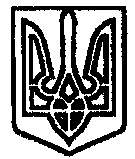 